Об итогах социально-экономического развитияСевероуральского городского округа за 1 квартал 2019 годаРуководствуясь Федеральным законом от 06 октября 2003 года № 131-ФЗ «Об общих принципах организации местного самоуправления в Российской Федерации», Уставом Североуральского городского округа, в целях закрепления позитивных тенденций в экономике и социальной сфере и создания благоприятных условий для дальнейшего социально-экономического развития Североуральского городского округа, Администрация Североуральского городского округаПОСТАНОВЛЯЕТ:1. Утвердить итоги социально-экономического развития Североуральского городского округа за 1 квартал 2019 года (прилагаются).2. Считать важнейшей задачей Североуральского городского округа исполнение мероприятий по реализации Указов Президента Российской Федерации от 07 мая 2012 года № 596 «О долгосрочной государственной экономической политике», от 07 мая 2012 года № 597 «О мероприятиях 
по реализации государственной социальной политики», от 07 мая 2012 года 
№ 598 «О совершенствовании государственной политики в сфере здравоохранения», от 07 мая 2012 года № 599 «О мерах по реализации государственной политики в области образования и науки», от 07 мая 2012 года № 600 «О мерах по обеспечению граждан Российской Федерации доступным 
и комфортным жильем и повышению качества жилищно-коммунальных услуг», от 07 мая 2012 года № 601 «Об основных направлениях совершенствования систем государственного управления», от 07 мая 2012 года № 602 
«Об обеспечении межнационального согласия», от 07 мая 2012 года № 606 
«О мерах по реализации демографической политики Российской Федерации», от 07 мая 2018 года №  204 «О национальных целях и стратегических задачах развития Российской Федерации на период до 2024 года», Стратегии социально-экономического развития Североуральского городского округа на период 
до 2030 года, утвержденной решением Думы Североуральского городского округа от 26.12. 2018 № 85.3. Разместить настоящее постановление на официальном сайте Администрации Североуральского городского округа.Глава Североуральского городского округа				          В.П. МатюшенкоУТВЕРЖДЕНЫпостановлением АдминистрацииСевероуральского городского округаот 09.07.2019 № 705«Об итогах социально-экономического развития Североуральского городского округа за 1 квартал 2019 года»Итоги социально-экономического развитияСевероуральского городского округа за 1 квартал 2019 годаВ течение 1 квартала 2019 года в экономике Североуральского городского округа сохранялась стабильная ситуация, характеризуемая следующими макроэкономическими показателями.Объем отгруженных товаров собственного производства, выполненных работ (услуг) по кругу крупных и средних организаций промышленного производства, составил 6 207,102 млн. рублей, что составляет 105,8% 
к аналогичному периоду 2018 года в том числе:в обрабатывающих производствах - 5 639,124 млн. рублей, что составляет 105,9% к аналогичному периоду 2018 года; по обеспечению электроэнергией, газом и паром, кондиционирование воздуха - 325,548 млн. рублей (темп роста - 99,9% к аналогичному периоду 
2018 года).Объем инвестиций в основной капитал за счет всех источников финансирования за 1 квартал 2019 года составил 230,633 млн. рублей (81,9% 
к аналогичному периоду 2018 года), в том числе:собственные средства предприятий - 224,010 млн. рублей (85,9% 
к аналогичному периоду 2018 года);привлеченные средства - 6,623 млн. рублей (32,1% к аналогичному периоду 2018 года).Количество инвестиций в основной капитал на душу населения составил 
5 763 рубля.Наибольший объем инвестиций освоен по основным объектам нового строительства, реконструкции и технического перевооружения предприятием 
АО «Севуралбокситруда», в том числе 90,4 млн. рублей на реализацию инвестиционного проекта «Строительство шахты Черёмуховская - Глубокая». За 1 квартал 2019 года по учитываемому кругу организаций финансовый результат деятельности, прибыль за минусом полученных убытков 
до налогообложения, составил 201,967 млн. рублей, что составляет 106,6% 
к аналогичному периоду 2018 года (189,466 млн. рублей).Кредиторская задолженность предприятий на 01.04.2019 года составила 3 025,970 млн. рублей (66,0% к аналогичному периоду 2018 года), в том числе просроченная задолженность составила 48,150 млн. рублей.Дебиторская задолженность предприятий на 01.04.2019 года составила 3 261,959 млн. рублей (превышает уровень 1 квартала 2018 года в 4,4 раза) 
в том числе просроченная задолженность составила 24,473 млн. рублей.За период с января по март 2019 года среднемесячная начисленная заработная плата 1 работника в ведущих отраслях промышленности Североуральского городского округа составила:по добывающим производствам - 44 597,4 рублей (темп роста - 107,7 % 
к аналогичному периоду 2018 года);по обрабатывающим производствам - 39 214,1 рублей (темп роста - 101,8 % к аналогичному периоду 2018 года);по обеспечению электроэнергией, газом и паром, кондиционирование воздуха - 24 842,2 рублей (темп роста - 103,0% к аналогичному периоду 
2018 года).На территории Североуральского городского округа находятся 
3 организации, имеющие задолженность по выплате заработной платы. 
По состоянию на 01.04.2019 года задолженность перед 469 работниками составила 19 244,631 тыс. рублей (ООО «Нордвуд» - 14 290,67 тыс. рублей, 371 человек; ООО «Стелла-Маркет» - 4 039,897 тыс. рублей, 62 человека; ООО 
«УК «Олимп» - 914,064 тыс. рублей, 36 человек). Вопрос по ликвидации задолженности по выплате заработной платы находится на контроле прокуратуры города Североуральска.По данным Управления по размещению муниципальных заказов Администрации Североуральского городского округа за 1 квартал 2019 года проведено 29 процедур торгов и других способов закупки товаров работ и услуг, по результатам которых заключены контракты на сумму 17 519,2 тыс. рублей, экономия бюджетных средств составила 4 044,9 тыс. рублей. В том числе в 1 квартале 2019 года проведено 26 аукционов в электронной форме, по итогам которых заключены контракты на сумму 15538,4 тыс. рублей, экономия бюджетных средств составила 4 044,4 тыс. рублей.Жилищно-коммунальное хозяйствоНа благоустройство территории округа в 1 квартале 2019 года направлено бюджетных средств в сумме 11 283,76 тыс. рублей. На дорожное хозяйство за период с января по март 2019 года направлено бюджетных средств - 6 213,54 тыс. рублей в том числе на ремонт автомобильных дорог и содержание автомобильных дорог и искусственных инженерных сооружений на них и прочие мероприятия - 5 580,59 тыс. рублей.В 1 квартале 2019 года МУП «Комэнергоресурс» реализовало коммунальных услуг в следующем натуральном выражении:отпущено воды - 1 949,377 тыс. куб. м.;пропущено сточных вод - 1 577,462 тыс. куб. м.;отпущено теплоэнергии - 190,733 тыс. Гкал;проведена ежегодная замена: водопроводных сетей - 0,115 км в микрорайоне Крутой Лог города Североуральск;тепловых сетей - 0,013 км (в 2-х трубном исчислении) в городе Североуральск.По данным Североуральского офиса Свердловского филиала 
АО «ЭнергосбыТ Плюс» полезный отпуск электрической энергии потребителям Североуральского городского округа за период с января по март 2019 года составил 157 206,249 тыс. кВт. За период с января по март 2019 года 766 семей получили субсидию 
на оплату жилого помещения и коммунальных услуг. Сумма расходов бюджета по оплате субсидии жилого помещения и коммунальных услуг населению составила 6 467,84 тыс. рублей.Жилищное строительство За 1 квартал 2019 года на территории Североуральского городского округа за счет индивидуального жилищного строительства введено в эксплуатацию 
807,0 кв. м. жилья (71,4% к аналогичному периоду 2018 года).На территории Североуральского городского округа реализуется муниципальная программа «Развитие жилищно-коммунального хозяйства 
и транспортного обслуживания населения, повышение энергетической эффективности и охрана окружающей среды в Североуральском городском округе» на 2014-2021 годы. Одной из подпрограмм данной программы является подпрограмма «Переселение граждан на территории Североуральского городского округа из аварийного жилищного фонда». В соответствии с данной подпрограммой планируемые расходы в 2019 году составят 1 198,0 тыс. рублей 
(в том числе на обследование жилищного фонда на предмет признания его аварийным 198,0 тыс. рублей, на снос аварийных домов 1 000,0 тыс. рублей).Площадь жилищного фонда по состоянию на 01.01.2019 года составила 1233,4 тыс. кв. м. (в том числе ветхое жилье - 74,9 тыс. кв. м., аварийное - 3,8 тыс. кв. м).ДоходыСобственная доходная часть (налоговые и неналоговые доходы) бюджета Североуральского городского округа за 1 квартал 2019 года исполнена на 22,6% (факт - 104 797,8 тыс. рублей, план 2019 года - 463783,0 тыс. рублей). Налоговые поступления составили 85 198,1 тыс. рублей, что составляет 21,5% плана 2019 года (397 107,0 тыс. рублей) и 81,3% от собственной доходной части бюджета. Наибольший удельный вес в объеме налоговых доходов составляет налог на доходы физических лиц - 82,7% (факт - 70 503,5 тыс. рублей, план 2019 года - 328 041,0 тыс. рублей). Неналоговые доходы составили 19 599,7 тыс. рублей - 29,4% плана 
2019 года (66 676,0 тыс. рублей) и 18,7% от собственной доходной части бюджета. Наибольший удельный вес в объеме неналоговых доходов составляет доход от использования имущества, находящегося в государственной 
и муниципальной собственности - 58,7% (факт - 11 508,4 тыс. рублей, план 
2019 года - 49 719,0 тыс. рублей).Перечислено из областного бюджета в качестве субсидий, дотаций 
и субвенций с учетом возврата остатков субсидий, субвенций и иных межбюджетных трансфертов, имеющих целевое назначение, прошлых лет 260 878,8 тыс. рублей, что составляет 27,5% плана 2019 года (950 135,7 тыс. рублей). Итого, доходы бюджета Североуральского городского округа за 1 квартал 2019 года составили 365 676,6 тыс. рублей - 25,9% плана 2019 года (1 413 918,7 тыс. рублей).Уровень жизни и доходы населенияРазмер среднемесячной начисленной заработной платы 
по Североуральскому городскому округу на 1 работающего по состоянию 
на 01.04.2019 года составил 34 795,9 рублей (рост на 4,9% к аналогичному периоду 2018 года). Установлена величина прожиточного минимума за 1 квартал 2019 года 
в расчете на душу населения Свердловской области - 10 922 рублей в месяц.Численность экономически активного населения города составляет 
20,1 тыс. человек.За январь - март 2019 года в службу занятости населения г. Североуральска за содействием в поисках подходящей работы обратились - 736 человек, трудоустроено - 275 человек, на общественные работы направлено - 21 человек, прошли профессиональное обучение - 70 человек. Официально были признаны безработными гражданами из числа обратившихся в службу занятости - 439 человек (за аналогичный период 
2018 года - 419 человек, рост на 4,8%). Число безработных на 01.04.2019 года - 583 человек.Уровень регистрируемой безработицы на 01.04.2019 года составил 2,74% (на 01.04.2018 года - 3,44%).Потребность в работниках, заявленная работодателями в центр занятости 
на 01.04.2019 - 260 человек.В рамках мероприятия по содействию трудоустройства незанятых инвалидов на оборудованные (оснащенные) для них рабочие места в 1 квартале 2019 года трудоустроено 7 человек. Потребительский рынок Потребительский рынок Североуральского городского округа характеризуется следующими показателями.Оборот розничной торговли за 2018 год составил 4 853,2 млн. рублей, 
что составляет 105% к уровню 2017 года (4 623,4 млн. рублей).Оборот общественного питания за 2018 год составил 301,1 млн. рублей, 
что составляет 101,0% к уровню 2017 года (298,2 млн. рублей). Количество объектов розничной торговли - 411 единиц (в том числе 
369 магазинов из них 4 торговых центра; 42 объекта нестационарной торговли), что на 12 объектов меньше, чем за 2017 год (423 объекта). Торговая площадь объектов составляет 26 297,5 кв. м. (за 2017 год - 26 209,9 кв. м., темп роста 100,3%).Обеспеченность населения Североуральского городского округа торговыми площадями на тысячу жителей за 2018 год составила 651,5 кв. м., (+7,8 кв. м., темп роста составил 101,2%). Представители 50 торговых сетей осуществляют розничную торговлю 
в 118 магазинах, что составляет 32,0 % в структуре розничной торговой сети 
(ИП Арсланов Р.Г., ИП Першин С.И., ООО «Сельта» (ОАО «Магнит»), ООО «Элемент-Трейд» (Торговая сеть «Монетка»), ОАО «Мегафон», ЗАО «Связной», «Парфюм-Лидер», «Красное & Белое», «Сказка», «Fix Price», ООО «Евросеть», ООО «Пятерочка» и др.).Численность работающих в сфере оптовой и розничной торговли (без учета субъектов малого предпринимательства) 302 человека.Сеть предприятий общественного питания представлена 59 объектами, 
на 3 458 посадочных мест, включая рабочее, школьное питание и буфеты, из них общедоступные столовые и закусочные – 7 объектов, ресторанов, кафе, баров - 
16 объектов.Обеспеченность посадочными местами на предприятиях общедоступной сети (1 139) из расчета на тысячу жителей составляет 28,2 посадочных мест.Численность работающих в сфере общественного питания (без учета субъектов малого предпринимательства) 152 человек.Количество предприятий сферы услуг - 71, что на 2 объекта больше, чем 
за 2017 год (69 объектов). В сфере оказания услуг работает более 216 человек. За период с января по март 2019 года среднемесячная начисленная заработная плата 1 работника в Североуральском городском округе (без учета субъектов малого предпринимательства) в сфере общественного питания составила - 21 928,4 рублей, в сфере торговли (оптовой и розничной) - 24 498,2 рублей, в сфере услуг - 14 958,7 рублей.ПредпринимательствоНа территории Североуральского городского округа на 01.04.2019 года осуществляют деятельность 931 субъект малого предпринимательства, из них малых предприятий - 150, индивидуальных предпринимателей - 781. На 1000 жителей городского округа приходится 23,1 субъекта малого предпринимательства.Численность занятых в малом предпринимательстве составляет 
2 838 человек.Поступление налогов в бюджет городского округа от субъектов малого предпринимательства за 1 квартал 2019 года составляет 13 814,3 тыс. рублей.Доля малого предпринимательства в экономике округа по численности работающих составляет 15,2%, по поступлению налогов (ЕНВД, НДФЛ, аренда имущества, земли, налог, взимаемый в связи с применением патентной системы налогообложения) в бюджет в общем объеме доходов - 14,9%.Средняя заработная плата в данной сфере экономики составляет 17673,2 рублей.На территории городского округа работает созданный на штатной основе «Муниципальный фонд поддержки малого предпринимательства города Североуральска».За период с января по март 2019 года фондом оказано услуг: консультационных услуг - 154, юридических - 146, бухгалтерских – 1 109. Количество клиентов, получивших услуги за отчетный период составило 342.Муниципальным фондом поддержки малого предпринимательства города Североуральска в отчетном периоде проведены мероприятия:по оказанию информационной поддержки субъектам малого и среднего предпринимательства Североуральского городского округа; направленные на пропаганду и популяризацию предпринимательской деятельности в Североуральском городском округе.  Постановлением Администрации Североуральского городского округа 
от 30.10.2013 года № 1536 утверждена и реализуется муниципальная программа «Совершенствование социально-экономической политики в Североуральском городском округе» на 2014-2021 годы. Одной из подпрограмм данной муниципальной программы является подпрограмма «Развитие и поддержка малого и среднего предпринимательства в Североуральском городском округе», 
в соответствии с которой в 2019 году объемы финансирования мероприятий 
по формированию инфраструктуры поддержки субъектов малого и среднего предпринимательства Североуральского городского округа, и обеспечение 
ее деятельности запланированы в сумме 450,0 тыс. рублей.В 2019 году в рамках реализации Федерального закона от 22.07.2008 
№ 159-ФЗ «Об особенностях отчуждения недвижимого имущества, находящегося в государственной собственности субъектов Российской Федерации или 
в муниципальной собственности и арендуемого субъектами малого и среднего предпринимательства» действуют 52 договора купли-продажи арендуемого имущества субъектами малого и среднего предпринимательства, в том числе 
с оплатой в рассрочку 46 договоров, максимальный срок рассрочки - 7 лет.Поступило средств в бюджет городского округа за 1 квартал 2019 год 
от субъектов малого предпринимательства всего 970,93 тыс. рублей в том числе:от продажи муниципального имущества - 704,61 тыс. рублей,от сдачи в аренду недвижимого муниципального имущества - 266,32 тыс. рублей.Социальная политика Численность населения Североуральского городского округа на 01.01.2019 года составляет 40 016 человек (городское население - 25 805 человек, сельское - 14 211 человек), что составляет 98,3% к уровню прошлого года.За 1 квартал 2019 года родилось - 84 человека; умерло – 198 человек. Рождаемость снизилась на 19,2% к аналогичному периоду 2018 года, рост смертности на 7,0% (к аналогичному периоду 2018 года соответственно родилось - 104 человека, умерло - 185 человек). За 1 квартал 2019 года прибыло на территорию городского округа 215 человек, выбыло 205 человек (за 1 квартал 2018 года соответственно – 156 и 232).За 1 квартал 2019 года было зарегистрировано браков - 37, разводов - 16 
(за 1 квартал 2018 года соответственно – 55 и 60).   На 01.04.2019 года в Североуральском городском округе зарегистрировано пенсионеров всего - 17 589 человек, что составляет 44,0% от численности населения, из них по старости - 14 338 человек, что составляет 35,8% 
от численности населения. Средняя пенсия по городскому округу составляет 14 534,88 рублей.В течение отчетного периода в Управление пенсионного фонда 
в городе Североуральске подано заявлений на выдачу сертификатов на получение материнского капитала - 35; количество выданных сертификатов - 26.На территории Североуральского городского округа оказывают услуги 
в сфере образования:9 дошкольных учреждений, которые посещают 2 338 детей; 9 общеобразовательных учреждений с числом учащихся 4 762 человека;1 школа-интернат с числом воспитанников - 76 человек;профессиональное образовательное учреждение с числом учащихся 
649 человек;филиалы и представительства 2 учебных заведений с числом учащихся 83 человека, обучение в высшем учебном заведении с применением дистанционных технологий - 92 человека;1 учреждение молодежной политики, 4 молодежно - подростковых клуба, услугами которых пользуются 1 900 подростков;в сфере дополнительного образования:     4 учреждения дополнительного образования художественные школы 
и школы искусств, с числом учащихся 800 человек;     детско - юношеская спортивная школа, с числом занимающихся 955 человек;2 центра внешкольной работе, услугами которого пользуются 1097 детей;в сфере культуры и спорта:8 объектов физкультуры и спорта, в них занимаются 13 142 человека,за 1 квартал 2019 года проведено 57 соревнований, в которых приняли участие 
19 149 человек;11 учреждений культуры и искусства, 10 массовых библиотек (в том числе 
2 детских библиотеки), всего читателей 27,1 тыс. человек (в том числе в детских библиотеках -  2,24 тыс. человек);в сфере социального обслуживания населения;комплексный центр социального обслуживания населения, который обслуживает 943 человека;психоневрологический интернат, в котором проживают 357 человек;социально-реабилитационный центр для несовершеннолетних, в котором проживают 60 детей.ПравопорядокПо итогам 1 квартала 2019 года на территории Североуральского городского округа зафиксировано 76 преступлений, снижение составило 16,5%.Уровень преступности на 10 тысяч населения на территории городского округа снизился на 10,8% (с 24 до 21,4).Общая раскрываемость преступлений составила 84,1% (58).В 1 квартале 2019 года отмечается снижение числа зарегистрированных преступлений совершенных лицами, находящимися в состоянии алкогольного опьянения на 20,6% (с 34 до 27), против личности на 66,7 (с 6 до 2), против собственности на 29,5% (с 44 до 31), грабежей на 66,7% с 1 до 3 (раскрыто 1), краж на 29,4% с 34 до 24 (раскрыто 70%), тяжких преступлений на 16,7% (с 18 
до 15), особо тяжких преступлений на 66,7% (с 9 до 3), раскрываемость тяжких 
и особо тяжких преступлений снизилась на 23,1% к аналогичному периоду 
2018 года.Выявлено 21 преступление превентивной направленности (в 1 квартале 2018 года - 23), раскрыто 19 преступлений данной категории (в 1 квартале 
2018 года - 16).Наблюдается рост на 33,3% преступлений, совершенных несовершеннолетними (с 3 до 4), в том числе на 100% преступлений, совершенных несовершеннолетними в группе (с 1 до 2) и совершенных ранее судимыми подростками (с 1 до 2).Анализ криминальной ситуации в подростковой среде свидетельствует 
о том, что обстановка с подростковой преступностью находится под контролем, но необходимо принимать меры, направленные на профилактику и недопущение преступлений, совершаемых несовершеннолетними.За январь - март 2019 года благодаря принимаемым мерам по выявлению 
и пресечению преступлений, связанных с незаконным оборотом наркотических средств зарегистрировано 10 преступления (снижение на 37,5%), раскрыто 5 (рост на 25,0%). Предпринятые меры профилактического характера в 1 квартале 2019 года дали положительную динамику по снижению уровня уличной преступности 
на 38,7% (с 31 до 19), раскрыто 17 преступлений. Удельный вес уличных преступлений в структуре общей преступности снизился на 1,6% и составил 17,1%. По итогам 1 квартала 2019 года выявлено 3 300 нарушений правил дорожного движения (рост на 22,8%).Совершенно 53 дорожно-транспортных происшествий, что на 5,4% меньше (в 1 квартале 2018 года - 56), в которых ранено 4 человека (рост на 33,3%), погиб 1 человек (рост на 100%). Допущено 1 ДТП с участием детей, в котором пострадал 1 ребенок (рост на 100%).Реализация муниципальных программВ Североуральском городском округе разработаны и успешно реализуются следующие муниципальные программы Североуральского городского округа: «Совершенствование социально-экономической политики 
в Североуральском городском округе»;«Управление муниципальной собственностью Североуральского городского округа»;«Развитие системы образования в Североуральском городском округе»;«Развитие культуры и искусства в Североуральском городском округе»;«Развитие физической культуры и спорта в Североуральском городском округе»;«Развитие земельных отношений и градостроительная деятельность 
в Североуральском городском округе»;«Развитие дорожного хозяйства и обеспечение безопасности дорожного движения в Североуральском городском округе»;«Развитие жилищно-коммунального хозяйства и транспортного обслуживания населения, повышение энергетической эффективности и охрана окружающей среды в Североуральском городском округе»;«Социальная поддержка населения Североуральского городского округа»;«Безопасность жизнедеятельности населения Североуральского городского округа»;«Развитие системы гражданской обороны, защита населения и территории Североуральского городского округа от чрезвычайных ситуаций природного 
и техногенного характера, обеспечение пожарной безопасности и безопасности людей на водных объектах»;«Управление муниципальными финансами в Североуральском городском округе»;«Формирование законопослушного поведения участников дорожного движения в Североуральском городском округе»«Формирование современной городской среды на территории Североуральского городского округа»;«Реализация молодежной политики и патриотического воспитания граждан Североуральского городского округа»;Всего на реализацию муниципальных программ в 1 квартале 2019 года привлечено 298 197,27056 тыс. руб., (21,1% от плановых показателей 2019 года) 
в том числе:средств местного бюджета -  173 001,82351 тыс. руб. (21,92% от плановых показателей 2019 года); средств областного бюджета -  114 017,96996 тыс. руб. (19,36% от плановых показателей 2019 года);средств федерального бюджета – 11 177,47709 тыс. руб. (31,77% 
от плановых показателей 2019 года).РАЗДЕЛ 1Основные социально-экономические показатели за 1 квартал 2019 годаГБУЗ СО «Североуральская центральная городская больница»*КСС- Круглосуточный стационар, СЗП – стационарозамещающая помощь (дневной стационар).Количество жителей Североуральского городского округа – 40016 человек (на 01.01.2019).РАЗДЕЛ 2Основные социально-экономические показатели за 1 квартал 2019 годапо управлению муниципальной собственностью (муниципальное имущество, земельные участки)РАЗДЕЛ 3Основные социально-экономические показатели за 1 квартал 2019 годапо охране окружающей средыРАЗДЕЛ 4Показатели рынка труда за 1 квартал 2019 года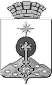 АДМИНИСТРАЦИЯ СЕВЕРОУРАЛЬСКОГО ГОРОДСКОГО ОКРУГА ПОСТАНОВЛЕНИЕАДМИНИСТРАЦИЯ СЕВЕРОУРАЛЬСКОГО ГОРОДСКОГО ОКРУГА ПОСТАНОВЛЕНИЕ09.07.2019                                                                                                         № 705                                                                                                        № 705г. Североуральскг. Североуральск№ПоказателиЕд. изм.Факт на 01.04.2018Факт на 01.04.2019% к аналогичному периоду 2018г.1. Среднесписочная численностьЧел. 68468199,62.БольницыОбеспеченность населения местами в больницах всех типовЧисло на 10 тыс. жителей44-КСС17-СЗП44,217,2100,5101,23. РоддомКойко-местЕд.13131004. Скорая медицинская помощьКоличество вызовов на 1 тыс. чел. населенияЧисло на 1 тыс. чел.84,698,1116,05. Амбулаторно-поликлинические учрежденияЧисло посещений 1 жителем за периодЕд.2,32,295,66.Численность персонала (на 10 тыс. населения)- врачей- среднего медперсонала- младшего персоналаЧел. на10 тыс. жителей18,286,70,217,285,00,294,598,0100,07. Детская молочная кухняЧисло детей, пользующихся услугамиЧел.36430383,28. СтоматологияЧисло посещений в расчете на 10 тыс. чел. населения     Чел. на 10 тыс. жителей2 399,11 543,164,39. Заболеваемость населенияед. на 10 тыс. жителей7 238,98 008,9110,610. Зарегистрировано заболеванийВИЧ-инфекцияГепатитСифилисТуберкулезЗлокачественные новообразованияНаркоманияАлкоголизмЕд.2031124818172010451485,066,783,393,8100,050,011.Уровень госпитализацииЧисло лиц, пролеченных в стационаре на 1 тыс. чел.35-КСС11-СЗП35,4-КСС11,7-СЗП103,8106,4ПерсоналФактическая численность на 01.04.2019г.Врачи69Средний медперсонал341Младший медперсонал1Провизоры1ФармацевтыПрочие298ИТОГО710№ПоказателиЕд. изм.Факт 01.04.2018Факт на 01.04.2019% к аналогичному периоду 2018 года1.Поступление в бюджет от сдачи в аренду недвижимого имуществатыс. руб.1 018,81 044,18102,52.Сдача в аренду недвижимого имуществакв. м.2 359,52 318,798,33.Поступление в бюджет от продажи муниципального имуществатыс. руб.862,39704,6181,74.Продажа недвижимого имуществакв.м.2 945,62 527,585,85.Поступление в бюджет от сдачи в аренду земельных участков, в том числе:тыс. руб.8 992,598 881,8698,85.1от сдачи в аренду земельных участков, находящихся в муниципальной собственности Североуральского городского округатыс. руб.16,5578,9рост в 4,8 раза5.2от сдачи в аренду земельных участков, государственная собственность на которые не разграниченатыс. руб.8 976,048 802,9698,16.Поступление в бюджет от продажи земельных участковтыс. руб.59,374 182,48рост в 70,4 раза№ПоказателиЕд. изм.Факт 01.04.2018Факт на 01.04.2019% к аналогичному периоду 2018 года1.Капитальные вложения, предусматриваемые на природоохранные мероприятия за счетвсех источников финансирования, всего:Тыс. руб.0001.- местный бюджетТыс. руб.0001.- областной бюджетТыс. руб.0001.- средства предприятийТыс. руб.0002.Объем сброса загрязненных сточных вод (без очистки)Тыс. куб. м33,632,897,62.Объем сброса сточных водТыс. куб. м13 306,013 500,0101,52.Объем сброса дренажных водТыс. куб. м18 442,618 200,098,73.Объем вредных веществ, выбрасываемых в атмосферный воздух стационарными источниками загрязненияТонн800,0850,00106,34.Водопотребление (использование воды р. Вагран + СВДУ)Тыс. куб. м3 259,2 3 200,098,25.Размещение отходов производства и потребленияТыс. тонн172,2154,589,75.в т.ч.5.Полигон ТКО г. СевероуральскаТыс. тонн4,74,595,75.Отвалы ОАО «СУБР»Тыс. тонн167,5150,089,65.Отвалы ООО «Уральский щебень»Тыс. тонн0005.Отвалы ОАО «Святогор» - Ново-Шемурского месторождения Северного медно-цинкового рудникаТыс. тонн000ПоказателиПланна2018 г.Предложение рабочей силыПредложение рабочей силыПредложение рабочей силыПредложение рабочей силыПоказателиПланна2018 г.Всегов том числе:в том числе:в том числе:ПоказателиПланна2018 г.ВсегоНезанятыетрудовой деятельностьюУчащиеся, желающие работать в свободное от учебы времяЗанятые трудовой деятельностьюЧисленность экономически активного населения, чел.-20122---Обратились в службу занятости, чел.-736717514Были трудоустроены, чел.1 83627527050Прошли профессиональное обучение, чел., из них:2267063-7- безработные2006262--- женщины, находящиеся в отпуске по уходу за ребенком137--7- пенсионеры, стремящиеся возобновить трудовую деятельность311--Оформили досрочную пенсию, чел.-00--Были признаны безработными из обратившихся, чел.-439439--Назначено пособие, чел.-439439--Участие в общественных работах, чел.1502121--Численность безработных на 01.04.2019г. чел.-583583--Уровень безработицы на 01.04.2019, %-2,74---